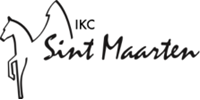 Kaart Sociaal Emotionele OntwikkelingVerantwoordelijke Marjet Jellesma Geëvalueerd Totstandkoming: mei 2023Doel Door middel van deze kwaliteitskaart wil IKC Sint Maarten de afspraken met betrekking tot (het volgen van) de Sociaal Emotionele Ontwikkeling van onze leerlingen borgen. kwaliteitskaartS
E
OkwaliteitskaartS
E
OAanpakOm de sociaal emotionele ontwikkeling van onze leerlingen binnen de school te volgen, maken wij gebruik van verschillende methodieken. 
Elk schooljaar starten we de eerste 4 schoolweken met de Gouden Weken. Na elke vakantie doorloopt een groep bepaalde fasen in het proces van groepsvorming. Deze weken zijn bij uitstek geschikt om een fundament te letten voor een goede groepsvorming en fijne sfeer. Leerlingen verkennen elkaar, de leraar en de regels. Daarnaast hebben we met alle ouder(s)/verzorger(s) een startgesprek met als doel ‘leer ons uw kind kennen'. De Gouden Weken geven wij weer een vervolg met de Zilveren Weken, na de kerstvakantie. Dan kan met name de fase van ‘storming’ weer zorgen voor onrust in de groep. Dit is een goed moment om weer extra aandacht te besteden aan de sfeer in de klas. Vanuit het leerlingvolgsysteem IEP groepen 3 t/m 8, vullen de leerlingen het deel Hart & Handen in. Voor de leerlingen van groep 1 en 2 wordt een observatielijst ingevuld door de leerkracht. Deze resultaten worden besproken met de ouder(s)/verzorger(s) in de 15-minutengesprekken van november.Binnen de school zijn er drie Rots & Water-trainers. Eén van de trainers verzorgt op de dinsdag tijdens de gymlessen de oefeningen vanuit de Rots & Watermethode. Deze worden nog aangevuld met judo en stoeispelen. Ook staat elke 5e week van het schooljaar in de jaarplanning als Rots & Water week gemarkeerd. In deze week staan beide gymlessen in het teken van Rots & Water. Verder wordt er binnen de klas nog extra aandacht aan besteed, dit kan door middel van een gesprek, spel en/of energizer. In het schooljaar 2022-2023 volgt het team van IKC Sint Maarten twee trainingsdagen over de 5 verschillende karakterstijlen. Deze trainingen worden verzorgd door Expertise Centrum Stenekes (ECS). Daarnaast zijn er gedurende het schooljaar 8 supervisie-bijeenkomsten ingepland. Leerkrachten kunnen dan casussen vanuit de groepen bespreken met één van de trainers van ECS, waaruit dan handelingsadviezen voortvloeien. De methode Goed Gedaan is jaren ingezet als methode Sociaal Emotionele Ontwikkeling. Op dit moment wordt deze naar behoefte van de leerkracht ingezet binnen bepaalde groepen. Binnen de school is een anti-pestprotocol. Dit staat benoemd in het schoolveiligheidsplan, zie bijlage.Tijdpad Afspraken# Gouden wekenElke dag doe je minimaal één energizer. Startgesprek met ouder(s)/verzorger(s), in groep 7 en 8 zijn de leerlingen hier ook bij aanwezig. # Zilveren weken Elke dag doe je minimaal één energizer.# IEP Hart en Handen
Vanaf groep 6 zijn de leerlingen aanwezig bij het kind- oudergesprek omtrent de resultaten van IEP Hart & Handen.# Rots en WaterIn elke vijfde schoolweek besteed je beide gymlessen aan activiteiten/spel passend bij Rots & Water. Hiervoor krijg je van Wieger/Marjet een opzet voor de beide lessen. Deze past de leerkracht aan, aan de behoefte van zijn/haar groep. kwaliteitskaartS
E
OkwaliteitskaartS
E
OBorging De observatielijsten van de groepen 1 en 2 worden digitaal ingevuld, en opgeslagen in Sharepoint en toegevoegd in de blauwe groepsmap. Aan het eind van groep 2 toegevoegd in het leerlingdossier in Esis door groepsleerkracht. IEP Hart & Handen, zie talentenkaarten in het leerlingvolgsysteem. Rots & Water komt elke 5e schoolweek in de jaarplanning terug. Denkgroep Hart & Handen bewaakt het nakomen van deze afspraak. Ouder(s)/verzorger(s) betrekken - Kwartiergesprekken, 2 keer per jaar.  - Tussentijdse gesprekken (wanneer er zorgen zijn). De kwaliteitskaart wordt in oktober en juni besproken en geëvalueerd. Dit wordt in de jaarplanning opgenomen.  kwaliteitskaartS
E
OkwaliteitskaartS
E
O